ПРИКАЗЫВАЮ: 1. Приложение № 3 к приказу Министерства транспорта и дорожного строительства Камчатского края от 03.08.2017 № 242-п «О порядке проведения конкурса по отбору оператора на право внедрения и обеспечения функционирования автоматизированной системы учета и оплаты проезда пассажиров и перевозки багажа на автомобильном транспорте общего пользования на территории Камчатского края» изложить согласно приложению.2. Контроль за исполнением приказа оставляю за собой.	СОСТАВКОНКУРСНОЙ КОМИССИИ ПО ПРОВЕДЕНИЮ                      КОНКУРСА ПО ОТБОРУ ОПЕРАТОРА НА ПРАВО ВНЕДРЕНИЯ И ОБЕСПЕЧЕНИЯ ФУНКЦИОНИРОВАНИЯ АВТОМАТИЗИРОВАННОЙ СИСТЕМЫ УЧЕТА И ОПЛАТЫ ПРОЕЗДА ПАССАЖИРОВ И ПЕРЕВОЗКИ БАГАЖА НА АВТОМОБИЛЬНОМ ТРАНСПОРТЕ ОБЩЕГО ПОЛЬЗОВАНИЯ НА ТЕРРИТОРИИ КАМЧАТСКОГО КРАЯ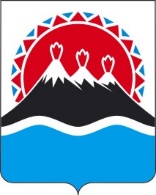 МИНИСТЕРСТВО ТРАНСПОРТА И ДОРОЖНОГО СТРОИТЕЛЬСТВА КАМЧАТСКОГО КРАЯ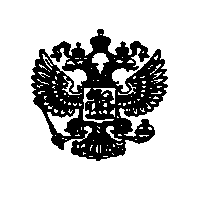 ПРИКАЗ №     - пг. Петропавловск – Камчатский			                   «___»____2017 годаО внесении изменений в приказ Министерства транспорта и дорожного строительства Камчатского края от 03.08.2017 № 242-п «О порядке проведения конкурса по отбору оператора на право внедрения и обеспечения функционирования автоматизированной системы учета и оплаты проезда пассажиров и перевозки багажа на автомобильном транспорте общего пользования на территории Камчатского края»   В целях уточнения отдельных положений о Порядке проведения конкурса по отбору оператора на право внедрения и обеспечения функционирования автоматизированной системы учета и оплаты проезда пассажиров и перевозки багажа на автомобильном транспорте общего пользования на территории Камчатского края МинистрВ.В. КаюмовПриложение к приказу от «___»_____2017 г № _________«Приложение № 3 к Приказу от «03» августа 2017 г. № 242-ПКаюмов Владимир Владимирович- министр транспорта и дорожногостроительства Камчатского края, председатель комиссии;Антипов Михаил Николаевич- заместитель министра транспорта и дорожного строительства Камчатского края, заместитель председателя комиссии;Карпова Наталья Михайловна- начальник отдела пассажирского автомобильного транспорта Министерства транспорта и дорожного строительства Камчатского края; Скачко Анна Васильевна - начальник финансово-аналитического отдела Министерства транспорта и дорожного строительства Камчатского края;Криворученко Наталья Георгиевна- референт финансово-аналитического  отдела Министерства транспорта и дорожного строительства Камчатского края;Муллова Илона Ибрагимовна- консультант отдела пассажирского автомобильного транспорта Министерства транспорта и дорожного строительства Камчатского края;Сафонова Татьяна Сергеевна- консультант отдела пассажирского автомобильного транспорта Министерства транспорта и дорожного строительства Камчатского края, секретарь комиссии;ГоловинаЕлена Степановна- начальник отдела социальной поддержки населения Министерства социального развития и труда Камчатского края;НовицкийАлександр Васильевич- главный специалист отдела промышленной политики Агентства инвестиций и предпринимательства Камчатского края;ХамловМаксим Петрович- начальник отдела региональной политики в области информатизации Агентства по информатизации и связи Камчатского края;Тюлькин Сергей Николаевич- заместитель Главы администрации Елизовского муниципального района (по согласованию);Кириленко Анастасия Владимировна- советник отдела по управлению городским хозяйством администрации Вилючинского городского округа (по согласованию);Майоров Александр Александрович - заместитель начальника дорожно-транспортного отдела управления жилищно-коммунального хозяйства администрации Елизовского городского поселения (по согласованию);ЯковлевАртем Дмитриевич- главный специалист-эксперт отдела дорожного хозяйства и пассажирского транспорта Управления городского хозяйства администрации Петропавловск-Камчатского городского округа.».